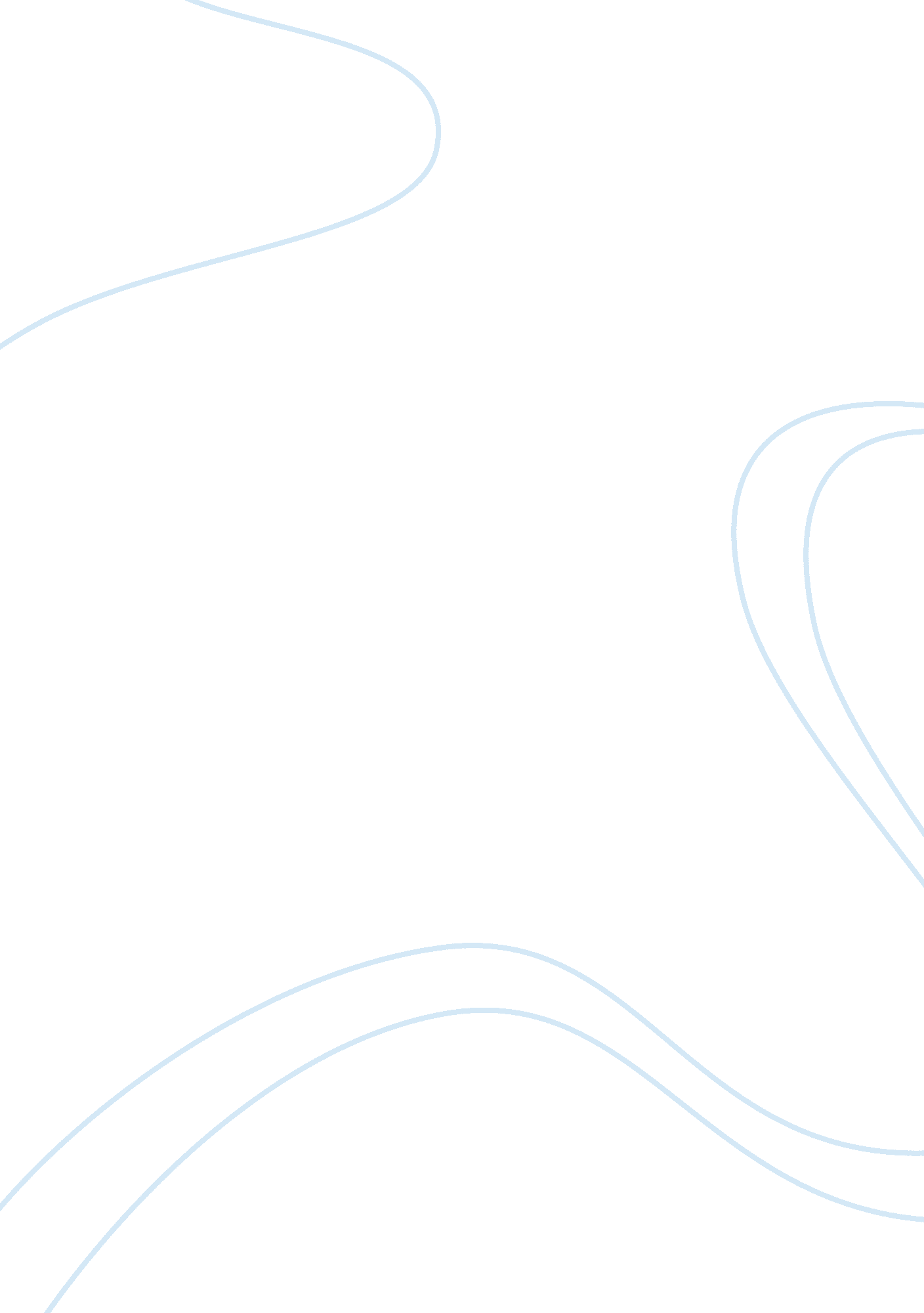 Common business oriented language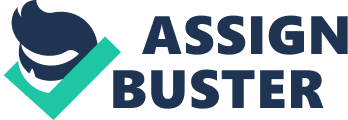 COBOL (Common Business Oriented Language) was the first widely used high-level 
programming language for business applications. Many payroll, accounting, and 
other business application programs written in COBOL over the past 35 years are 
still possible that there are more existing lines of programming code in COBOL 
than in any other programming language has been update over the years. Today we 
already stepped in internet Age, most of old style business also have been 
combined with intent to create the e-business, so we suppose COBOL is not useful 
anymore but before we made a conclusion wed better know hows COBOL worked, 
and hows COBOL will work in future then we could make decision. COBOL was an 
effort to make a programming language that was like natural English, easy to 
write and easier to read the coed after youd written it, and COBOL is one of 
the oldest, and arguably the most successful and popular of all programming 
languages. The earliest version of the language, COBOL-60 and -61, evolved to 
the COBOL-85 standard sponsored by the Conference on Data Systems Language (CODASYL). 
COBOL has been declared dead so many times since April 1968 till now, but COBOL 
lives on. Nevertheless, the somber pronouncements of COBOLs demise continue, 
and the pace has picked up with such developments as clients-sever technology, 
Visual Basic, Java, and the chaos associated with the Year-2000 problems. Since 
the year 2000 (Y2K) problem is common in many business applications and most of 
these are written in COBOL, programmers with COBOL skills have become sought 
after by major corporations and contractors. A number of companies have updated 
COBOL and sell development tools to meet the requirements about COBOL 
applications using in e-business. Since the COBOL use for Oriented of business 
it was mostly serviced for big company. Even now many large companies have a 
huge pool of COBOL-based applications that constitute their core business 
systems, even in todays e-business. (For instances, The Seagram Co. Ltd., The 
Federal Express, and Canada Trust. Etc.) If COBOL declare to death the 
alternative is too awful to contemplate, the number of lines of COBOL 
application code ranges from 200 billion to 5 trillion. Rewriting application in 
Java may give purists a feeling of euphoria, but in reality no one is doing 
this, or if you feel really masochistic, you could try and rewrite them in C++. 
Every big company has to start from where it is. This is means taking old, 
arthritic applications and wrapping them so they become a stable starting 
point for future developments. These applications also need to be integrated, 
and e-business means that these systems need to be integrated and connected to 
the outside world. As a matter of fact, this is the most pressing issue facing 
many large companies, forget about Java and XML, many IT manger would be happy 
if their applications could talk to each other and provide an interface to the 
outside world. Several computer companies already developed some economical, 
practical product could combine with COBOL to working in e-business. At August 
14, 1995 Micro Focus announced Visual Object COBOL version 1. 0 for window 
95, in 1998 CASEGN system Ltd announces that COBOL for windows is available 
free-of-charge to promote the use of COBOL as a powerful windows95/NT graphical 
development tool, now IBM introduced VisualAge COBOL 2000 enterprise for OS/2 
and Windows NT, and other COBOL supporters like CORBRA, MERANT, etc. those 
supporters software are enhanced following features: a working station 
development environment that enables you to seamlessly develop, modify, 
reengineer, maintain, modernize, and port host applications right at your 
desktop. As far as I am concerned, there is no good reason not use one of the 
contemporary versions of COBOL for developing the server end of e-business 
applications, and in reality many organizations will. After all, Merant is 
growing at around 40 percent a year, so quite a few companies must be using its 
products. As is usually the case in this industry, someone will spend years 
cobbling together a Java-based e0business, applying copious amounts of tape and 
string, and by the skin of their teeth get something that performs a useful 
business function; and we will all marvel at it. The fact that it could have 
been written in COBOL in a tenth of the time will be totally overlooked: after 
all, wee must celebrate how rapidly we are advancing in this industry. We might 
not buy so much otherwise. So its not surprising that they would have a 
favorable. After I do this research the following statement is a useful advice 
indeed. What the legacy argument does not address is the substantial amount of 
new code being written today in small organizations organizations that never 
have had, and never will have, a mainframe. Many of these organizations will 
work hard to avoid writing any of the applications that COBOL has been used for, 
because its much more economical to buy a package to do the job. But if a 
fledgling 10-person company with one programmer (or a modest 100-person company 
with 5-10 programmers) does decide to write an application system today for its 
PC-based. Internet-aware environment, my guess is that the odds of COBOL being 
used are about one in a thousand. So if you are a large company and you want to 
move forward from where you are without taking huge risks, COBOL is worth at 
least a look. 